                        REGULAMIN KONKURSU 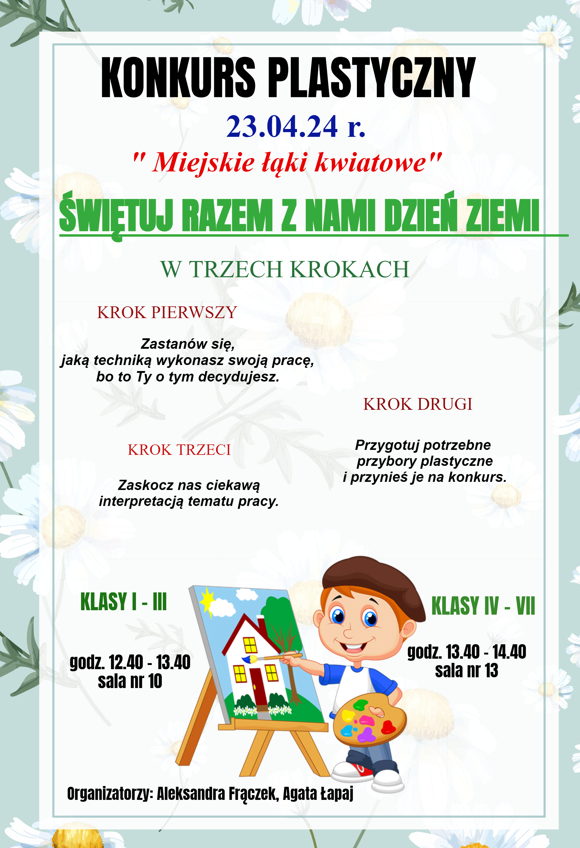 Cele konkursu: Propagowanie idei zakładania łąk kwietnychKreowanie i rozwijanie inicjatywy dbałości o    otoczenie, w którym mieszkamy i o ochronęśrodowiska.Inspirowanie uczestników do współtworzenia przyjaznej dla środowiska atmosfery poprzez upiększanie swoich ogrodów przydomowych lub balkonów kwiatami łąkowymi.Motywowanie społeczności szkolnej do rozwijania pasji sprzyjających zwiększaniu bioróżnorodnościORGANIZATORZYOrganizatorami konkursu są: Aleksandra Frączek i Agata ŁapajZAŁOŻENIA ORGANIZACYJNEKonkurs adresowany jest do uczniów klas I – VII Szkoły Podstawowej nr 22 w Dąbrowie GórniczejPraca konkursowa ma być pracą plastyczną wykonaną techniką dowolną podczas trwania konkursu   uczniowie klas I – III          23 kwietnia  2024  godz. 12.40 – 13.40 (sala 10)uczniowie klas IV – VII     23 kwietnia  2024 r.  godz. 13.40 – 14.40 (sala13)Dopuszczalny format pracy (A3, A4)Uczestnicy konkursu przynoszą własne materiały niezbędne do wykonania pracyKażdy z uczestników wykonuje indywidualnie jedną pracęPrace konkursowe pozostają do dyspozycji organizatora WYNIKI KONKURSU Jury powołane przez organizatora wyłoni laureatów konkursu przeprowadzonego w dwóch kategoriach wiekowychUczniowie klas I – IIIUczniowie klas IV – VIIKryteria oceny prac: zgodność z tematyką, estetyka pracy i pomysłowość Organizator przyzna trzy nagrody główne w każdej kategorii wiekowejJury ma prawo do wytypowania dodatkowych nagródDecyzja jury – co do wskazania laureatów konkursu oraz przyznania im nagród – jest ostatecznaKolorowych inspiracjiżyczą organizatorzy:mgr Aleksandra Frączekmgr Agata Łapaj